Уснул Тобольскавтор: Алексей ДружковНа первый снег спустился вечерСибирской осени ,.. и с ней...Он утопил любимый городРекой неоновых огней.От суеты дневной уставшийУснул Тобольск , и видит сны.Фонтаны, клумбы, и тропинкиНакрыло снегом до весны.Ты наливаешь чай в стаканы -Уют на кухне, строим планы.Ушедший  день насыпал бисер,Оставил лишь порядок чисел,Дорожкой света фонарейРастаял в памяти моей...Тихо по Тобольску я шагаю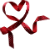 автор: Светлана Бронникова Тихо по Тобольску я шагаю,Позабыв заботы и тревоги.Даже мелкий дождь мне не мешаетИ шум машин, спешащих по дороге.Как похорошел Тобольск родной.Всюду лавочки, скульптуры и фонтаны.Город мой, ты стал совсем иной,Стал важным, благородным франтом.Старые уставшие дома, получили новые наряды.Как красива, грациозна и стройна,Расцвела «София» с ними рядом.Город «верхний», город «нижний» навсегда мы,Вместе связаны одной судьбой.Как уеду я в другие города,Сердце просится опять домой.Город «нижний» помнит моё детство,Находился там когда-то отчий дом.Как зимой согреться, знали средство,Посчитать ступеньки на «Прямском».Город «верхний» - ты многоэтажный,Современный, стильный, деловой.Кто в Тобольск приедет хоть однажды,Навсегда запомнит облик твой.Все приезжие туристы удивляются,Восхищаются твоею стариной.Здесь запечатлеть себя стараются,А для нас же, просто ты родной!Так я шла и тихо рассуждала,Но раздался колокольный звон,И душа моя затрепетала.Звон летел, летел со всех сторон.Я остановилась, замирая.Одинокий маленький звонарь,Ты звонил, к обедне собираяВерных прихожан своих, как встарь.В храме молча я поставлю свечи,  Помолюсь за близких и родных.Как красив, мой кремль в этот вечер,Весь в лучах купаясь золотых.Я сама завидую себе,Тем, что довелось мне здесь родиться.Жить, креститься, заводить друзей.Как в Тобольск родной мне не влюбиться!Тихо я по городу шагаю,Удивляюсь, вспоминаю и мечтаю…Тобольскавтор: Валерий ПономаревВызывает беспокойство,А  еще смятенье чувств,Имя древнего Тобольска:- Почему  рождает  грусть?  Об утраченном  значении,  Был столицей воевод…Областного  подчинения, Этот тихий городок.А когда – то всей Сибири,Задавал хозяйский тон,Был известен по  России, Словно пламя, его звон.Был опорой он Державы, Настоящий континент…Непокорных в него  слали,За дела держать ответ.Угличский  колокол мятежный,Знаменитый Аввакум,Каторжанин Достоевский …Нынче пища наших дум!Все находит отклик в сердце, Он столицей был обид…Было все, но жизнь на месте,Как известно, не стоит.Оказался на отшибе,В  этом он не виноват,Со строительством Транссиба,Стал позиции сдавать.Старине остался верным,Ориентиром был земель, Как легенда, город древний,Где, как птица, парит Кремль.Град Тобольскавтор: Алексей ДружковГрад Тобольск - отец Сибири, глядя на седой Иртыш,Много лет прошло, и ныне  на горе своей стоишь.Повидал немало судеб знаменитых, и простых, В переливе с колоколен отражаешься  ты в них.Здесь историей пропитан каждый метр твоих шагов.Если слушать,- то услышишь каторжанский лязг оков .Над Тобольском песня льётся:"Ты - Империи заря!Здесь был Угличский Ссыльный, и Ермак погиб не зря!"Переливы,.. перезвоны  над родной землёй плывя,Вспоминают - прославляют звонким голосом тебя.Верю: время колесница сквозь века звон провезёт,Над Сибирскою столицей песню колокол споёт!Тобольскавтор: Ник МамаевКак много в мире всякой чертовщины! Как надоела в жизни суета! Архитектура? – Нет её в помине! Куда-то делась Красота? Мечта? Но здесь в Тобольске, в Западной Сибири, Мы сохранили естества лицо. История нас радует поныне И приглашает с чувством на крыльцо. Тобольский Кремль с отменной колокольней Глядится с кручи, словно богатырь, Стоит, закованный в доспех из кольев, А защищает Красотой... Сибирь. Здесь две реки и три бугра, как в сказке. Здесь народился сказочник большой Здесь Менделеев, точно по подсказке, Влюбился в химию тобольскою душой. Рубленый Кремль шестнадцатого века Как просто – все суда пошли в разбор. Умение и слава... Человека В Сибирь явились... и застроили бугор. В миг водрузили в небо колокольню И ею... подчеркнули Красоту Природы, расположенной привольно, Создали город-сказку, явь-мечту. Потом сумели отстоять идею И сохранить строения века. Люд двинул в Кремль чрез Ренте-рею С Тобола, с Иртыша, издалека.   Тобольск родной российский старый город - Хранитель и создатель... Красоты. В свои четыреста ты несказанно молод, Не сказка – явь! В фантазиях мечты! Тобольскавтор: Арина ЧупинаСтарый город величавыйНа холмах расположился.В куполах лучи играют,Божья благодать струится.Солнца луч путь освещает,Отступает зимний холод.Город в гости приглашает,Он давно уже не молод.Поведал за жизнь не мало,весь укутан в белый полог.Свои двери отворяетДревний город, славный город.